VISITOR SIGN IN SHEET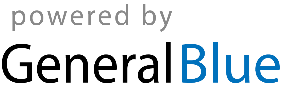 DateVisitor’s NameReason for VisitPhone NumberTime InTime OutSignature